主题：坭兴陶产业发展学术研讨论会发言学者：陈梅时间：2016年7月23日地点：国中陶瓷艺术馆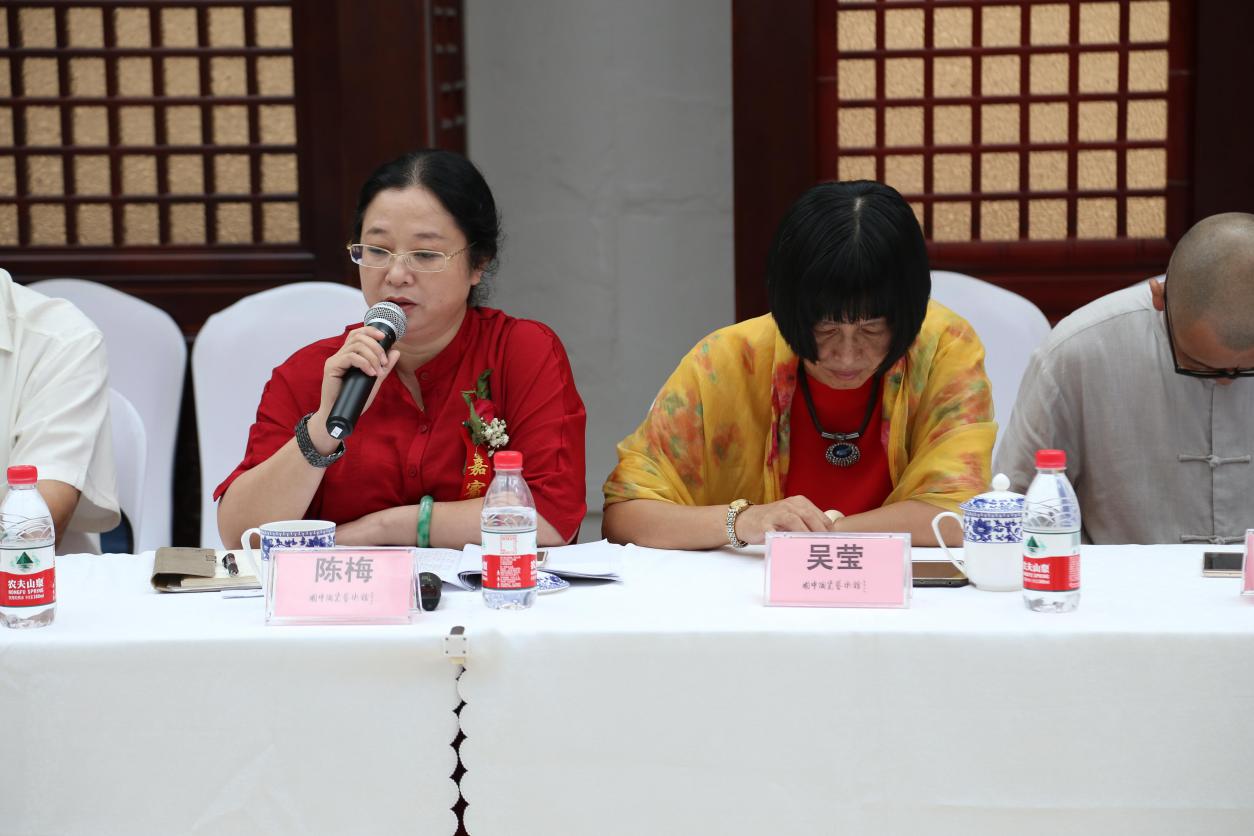 大家上午好！相信各位都是关心坭兴陶的同仁，今天让我来讲一下钦州坭兴陶。讲得不对的敬请批评指正，互相交流，让我广西之一宝——坭兴陶走向世界。今天我主要从五个方面来讲，第一坭兴陶历史，第二坭兴陶特性，第三钦州坭兴陶现状，第四坭兴陶精品鉴赏，第五坭兴陶的未来展望。第一   坭兴陶历史钦州坭兴陶有实物可查的历史就从一块墓碑说起，民国《钦县县志》载：民国九年（公元1920）在钦州城东平心村发现唐刺史宁道务碑，初发现时已碎成十片，旁附陶壶一把，后来，林韵宫（一个旅钦的外地人）与冯子材的第七子嗣人将散落至各处人家的陶片集中起来，用土敏土（水泥）溶合复还原形。此碑高四尺余之巨制，此碑雕刻了宁道务生平事迹，碑文共1500多字，北魏碑字体，此碑用泥已经比较精细，拓出来后放在冯子材家，后日寇轰炸钦州冯子材故居，全部炸碎，现只有三块在广西博物馆。据台湾台北市印行的《钦县志》记载，“清光绪二十九年李象来钦州做官，曾由官家开设坭兴陶艺所，在其产品的底部有‘钦州官窑’小方印”，这也算是官窑的开始。清雍正之后，有一种传说钦州胡老六到宜兴当清兵并在那里学陶艺的事，所以也有“先有宜兴才产生坭兴”，但从造型，工艺，与宜兴紫砂大有不同至于坭兴陶的得名，在清中叶还没有确切的名称，清咸丰年间，即1930年左右，钦州陶器发展鼎盛坭器得以广泛兴用，钦州和我们南方都讲“时兴”，就钦州坭器为时俗喜爱，叫坭兴陶。花瓶也，1930年一个叫陆泽万的旅钦商人定做了一把提梁壶，上面刻有铭文如下：民十九，余高于古安州，地以亿泥陶器为著产，凡商旅此间者，无不争相购之，以作纪念，每年畅销之盛，足为我国陶业臂助，特置一具，以资观摩下焉，陆泽万。由此，各位可看到当时钦州坭兴陶之盛况，这个壶当时黄道伟在钦州当书记时就想买这个壶留作钦州坭兴陶产业园博物馆收藏，但他出价30万元对方也不愿意。还有1912年（即民国元年）的一个坭兴花樽，刻有中国同盟会山打根支部干事施兆锡落款。山打根为新加坡港口城市。孙中山先生曾在该地进行革命宣传工作，该瓶真实记录了中国同盟会为推翻满清政府，在海外积极筹集资金，响应孙中山先生领事的革命武装起义的珍贵史实。还有清光绪年一外国人结婚，同事用坭兴陶送赠的礼物花瓶，上款刻书：“北海一等邮局局长山拿先生惠存”，下款刻书：“北海邮局同寅宋宝、董洪安敬赠”字样。说明当时坭兴陶产业发展已非常兴旺。从宣统二年（1910年）至民国18年（1930年）钦州坭兴陶先后参展获三次大奖，第一次是宣统二年，清政府在江宁（今南京）举办第一次劝业会，钦州参展的坭兴陶瓶及罐获金奖；第二次是1915年在美国旧金山举行的巴拿马太平洋万国博览会，钦县参展的一对坭兴瓶获第二次金奖，（1912年宜兴紫砂陶才获奖），当时上海多家报纸都发表评论，称钦州为“中国第二陶都”，钦州坭兴陶从此与江苏宜兴紫砂陶、四川荣昌陶、云南建水陶并称为“中国四大名陶”。第三次是1930年，钦县坭兴陶猪胆瓶参加为纪念比利时独立一百周年所举办的世界陶瓷展览会，荣获第一名金质奖章。我们已无法看到1915年同茅台酒一齐获金奖的坭兴陶瓶，但我们在北海的收藏家家里看到1913年、1914年的坭兴陶实物，确实非常漂亮，怎么漂亮呢？一是薄、二是轻，三是雕刻非常精美，四是抛光表面非常光滑细腻，现在我们还做不出来，这当然有材料制作问题，有工艺的精细问题，我们也正努力“复古”，这是我见到实物的感觉，也是我们学习的榜样。坭兴陶产品销售最辉煌的阶段是清咸丰年间，胡老六创制吸烟小泥器，精良远胜苏省之宜兴，亡后潘允兴，尤醉芳，郑金声相继而出，研究日精，做的鸦片烟斗，工艺、材料非常之精，材质细腻如婴儿肌肤，造型别致，工艺精确，特别是多边形状的，现民间也有收藏很多，当时家家户户都做烟斗。用船运至东南亚、香港、澳门，购销两旺，以至钦州商人也在香港立了一条钦州街，上海也有一条钦州街，也是钦州烟斗销售的印记。1939年日军侵犯钦州，当地居民艺人叫“走日本”离开钦州，从此钦州坭兴业遭受摧残，已经停产。直至1956年钦州坭兴工艺厂成立，恢复坭兴工艺品生产，首批产品200多件运往广州，被国外华侨抢购一空，1958年在钦江大桥畔兴建地方国营钦县陶艺厂，当年建成投产，产品远销日本，东南亚及东欧各国。1962年该厂改为集体所有制企业，1969年改名为钦州县坭兴工艺厂，1980年将原“钦州县陶器厂”扩建为“县坭兴工艺二厂”，1981年又将“县方砖耐火材料厂”扩建为“县坭兴工艺三厂”，1981年坭兴工艺二厂与陶器厂分开单独成厂，1985年，全市有两家厂家专营坭兴陶生产，职工500多人。1962年夏天，著名戏剧活动家，共和国词作家，诗人田汉访钦，特地点名要参观坭兴陶工艺厂，田汉对钦州坭兴作了高度评价，同时题诗一首（题钦州坭兴厂）：钦江桥畔紫烟腾，巧匠陶瓶子写墨鹰。无尽瓷坭无尽艺，成功何止似宜兴。2009年，第六届中国东盟博览会上，现任广西壮族自治区副主席张晓钦为了宣传钦州坭兴陶，叫我们几个厂设计一款签字瓶，我也参与了设计，作品叫“同心瓶”，结果就被采用了，在会上，各国领导人都在坭兴陶瓶上签了名。2012年中马钦州产业园开园仪式上，也用坭兴陶板作为签字板，并作为国礼赠送嘉宾。2006年李人帡大师创作的“高鼓花樽”，2012年曾日荣设计的“时来运转”茶具荣获了联合国教科文组织颁发的世界杰出手工艺品徽章认证。这是我们工艺美术行业最高奖项，紫砂至今还未能获这个奖项，国内的金奖一年评几百件，成千件，但这个奖项至今中国不到100件。这个奖项涵盖了各种材料制作的工艺品，象这套茶具，为什么能评上这个奖，它有一个评语：“2012年国际评委会认为该手工艺品体现了新颖而现代的设计理念，同时也体现了中国传统文化特色，产品技艺工艺精湛，质量优良，此外产品价格合理，适宜市场销售。……”这一款茶具卖得非常好，也在国内获奖无数，销售价3000元人民币。2013年1月，中国工艺美术协会正式批准授予钦州市“坭兴陶之都”称号。第二  坭兴陶特性先就四大名陶说起，紫砂壶自明中期开始盛行，紫砂陶与坭兴陶，就材料来说，我们去紫砂博物馆和炼泥厂看，紫砂是用当地的山上石缝里的风化石，它有三种颜色，配出紫泥（紫砂泥），红泥（朱砂泥），绿泥（本山绿泥）三种，紫砂泥是一种水云母-石英-高岭石类黏土，其中含有较多的铁矿物，烧成温度一般在1150°C左右。红泥烧成温度偏低，通常用来制作小壶或作作化妆土，宜兴紫砂泥片成型，圆器打身筒，方器镶身筒，筋纹器型亦可用身筒制作，烧成时，无需里外施釉。也可机压成型和灌浆，价位低。如果手工泥片成型的壶按工艺师等级考试和比赛一般是一天半制一把壶，看谁做得好。很多朋友经常问一个问题，就是紫砂壶与坭兴陶壶有什么区别？如果说材料，我们广西大学有个材料学院，院长叫曾建民，他把紫砂陶和坭兴陶两种材料做了分析，陶土所含各种元素基本相同的，所以现在在我钦州采购陶土，坭兴陶红土铁的含量比较高，所以我们比紫砂不同的一个显著特点就是窑变，什么叫窑变，实际就象我们乡下烧砖那样，正常是青砖，有的砖放在窑门口，或者靠近烟囱，温度有点变化以后，就有了不同的色彩变化，变化得好的作品就是精品，原来窑变是次品，因为颜色不统一，但近年来逆向思维以后，追求另类，好看，就强化了坭兴陶的窑变，比喻，我公司有一个秋塘荷月瓶，正常是卖5000元，但因为烧制窑变非常好，在香港展出时有一个老板想10万元人民币买，我不卖，后来，郑州有一个卖茶壶客商出价15万元，我也不卖，他问为什么，我说，我如果卖给你了，钱很快就用完，别人来我展厅看不到什么叫窑变精品了，所以不能卖，要有积累。我还想专门办一个窑变精品展览。紫砂陶也作了窑变的尝试，但至今未见成功。第二点，正因为我们所用的材料的颗粒比紫砂细，我们可以雕刻很细腻的图案和书法，每个字可以小到一个牙签0.2毫米，紫砂如果刻那么细的话就崩了。第三点造型上我们坭兴陶可以做2-3米高的花瓶，也可以做很小的茶壶，这就是我们坭兴陶与紫砂陶不同的地方，包括国际著名雕塑家美国孟菲斯大学艺术学院教授认为我们的陶土可塑性非常好，细腻，也向世界各国雕塑家介绍来钦州创作，因为他们的作品每件都可卖到50万美金一件。另外，紫砂壶的制作是一个大师全部完成一件作品，包括做壶、刻字、刻画、烧制等。但我们坭兴陶是一个集体项目，分工比较细，可以每个工序找顶尖的工艺师制作，比喻书法家、画家，可以加入坭兴陶制作，烧制大师可以烧制出亮丽的窑变作品。第四点就是就坭兴陶茶壶和紫砂壶的透气性作个比较，紫砂颗粒是60目，我们坭兴陶是120目甚至200目，所以我们的透气性不够紫砂壶好，所以正常在紫砂壶泡绿茶好，像炒青菜一样。紫砂散热快。坭兴陶壶泡发酵茶好，比如普洱茶、红茶、六堡茶等。要闷一下，坭兴陶泡发酵茶好，但也不绝对，这就看茶艺师的掌握，如水温低点也可以泡绿茶，动作快也可以泡青香的绿茶。第五点，正因为坭兴陶颗粒细腻，所以就“养壶”来说，就比紫砂好养，一般我们养半年的壶就比紫砂壶养一年还漂亮。建水陶出自云南建水县，它与坭兴陶的区别在于1、材料更比坭兴陶细致，高于200目，烧制温度1180℃左右，装饰方法是以填泥为主。即由书法家先把湿坯画上图案，书法。然后再由技工把坯体上的泥挖出来，再把各种彩色陶泥填平回坯体，烧制后再用鹅卵石打磨抛光，因建水陶颗粒细，磨光到表面玻璃化，而填泥工艺坭兴陶在清中期已有，只是近年来坭兴陶用得比较少。也因为建水陶颗粒细，所以透气就比坭兴陶差。我个人认为建水陶是国内最细密的陶。甚至现代用抛光玉的工具来加工建水陶。建水陶的价格比坭兴陶贵10倍，因它的工艺成本贵，一天做不了一件。产业规模比坭兴陶小。荣昌陶在四大名陶中算是比较粗的，有点象佛山彩陶，原来产品只有泡菜罐，绞泥坯体系近年来成都艺术院校介入荣昌陶的制作，也有艺术陶的作品，但前几年引入湖南瓷瓶的酒瓶子，全国大酒厂的酒瓶都在荣昌做，一个郎酒的瓶子卖13元人民币，但它的量大，原来钦州也有个别领导说要做大做强坭兴陶，做酒瓶，做地板砖，引进生产线，我当时就反对，我说，陶土是宝贵的，我二两陶土做一把壶卖1000元，一块地板砖7元钱，我们不但要留一片蓝天白云，清洁的水，空气。我们还要留一片优质陶土给子孙后代赖以生存。留一个能像紫砂壶一样传承千年的文化给子孙。中国一吨钢材2000元，而日本一吨钢材做成汽车卖我们是10多万。这个道理在座的比我更感同身受。下一环节讲到坭兴陶精品再接着话题说。第三  钦州坭兴陶现状前面讲历史环节时已介绍到，最值得怀念的是近这几届政府，从李康，黄道伟，汤世保，张晓钦，肖莺子都非常重视坭兴陶的传承，发展，每年拨出专款发展坭兴陶产业。张晓钦当时定了每年拿800万元做坭兴陶发展基金。2014年全区工艺美术发展基金才300万。并把几届班子所要建的千年古陶城付于实施，占地2700亩，还专门成立了坭兴陶科，产品带上了上海世博会，利用一切机会宣传坭兴陶，现在注册的坭兴陶企业有200多家。没有注册的工作室就更多。从业人员有1万多人左右。产值一个亿左右。人才培养有中专500人。钦州学院有现在第一期工程已完工。28个公司已搬进产业园。部分省级大师也搬进产业园。院落式厂房正在建，明年9月份园博园开园时，大家有空可下去看到比较完整的产业园，虽然坭兴陶不是钦州经济支柱产业，但它是钦州一个惠民产业，是城市的一张不可或缺的名片。第四  坭兴陶精品鉴赏中央八条以后坭兴陶的出路，也叫新常态。即如何做精品，如何个性化？什么叫精品大家看一下，德化瓷东阳木雕，就可知道。看一下景德镇皇家瓷，对比下钦州坭兴陶，就可知道 什么是精品了，搞收藏的都知道，同是清代的陶瓷，民窑的量非常大，就是不值钱，而官窑一块小碎片也值钱为什么呢？因为就是一块瓷片也可看见当时的坯体，材料，工艺水平做得非常精，所以现在故宫博物院也拿出皇家瓷给景德镇复制，市场也很好，再看德化瓷，不论从材料的研究，刀法的丰富，烧制技艺，产品类别，都远远走在景德镇甚至全国前列，所以外销瓷也不错，很多陶瓷产区的厂家都向德化学习，也从德化拿到外销瓷的订单，到今天为止我们还未去德化学习过再看东阳木雕，在全国木雕手工艺品中实属精品，2008年，我去杭州参加全国工艺美术展览，看到东阳一对木花瓶，4米高，里面分九层，每层都可转动，问了一下价格，无价，而我去景德镇一对3米高的瓷青花瓶只2700元，东阳一张木床，卖1389万元。虽然也有电脑雕刻的成份，但确实是精品，回头看我们坭兴陶，惨不忍睹，简直是垃圾所以我们整天抱怨坭兴陶不好卖，试问，做好了没有，我认为没有，就是很多 所谓大师也没有做好，也是今天做，明天就卖高价钱，急功近利，那里有好东西？所以我也奉劝各位，不要信名家，要看作品，看工艺，看是否精品，才出手，等于画家并不是每幅作品都是精品一样，东阳木雕佛像，观音一直都销往日本，一件50至60公分高的木雕佛像，卖几十万人民币，这看起来很贵，但日本人不还价，理由是：一个佛像是要供奉几代人的，如果木料是好的，雕工这么优秀，每年分摊的费用，就不贵了，再者，这尊佛像几代人以后，是不是古董？如果是古董的话，值不值钱？肯定值钱，而且价值翻几番，所以精品以后叫古董，垃圾永远是垃圾，不可能收藏垃圾。有朋友又要问：那如何买工艺美术品？我在北京清华美院学习时，中国工艺美术大师评审委员会主任李砚祖教授说：“买工艺品就是买感觉，你感觉好就买，不是说贵就买，比喻一把塑料梳，2块钱，但设计得很好，很好用，很顺滑，一把谭木匠200元的木梳给我换我也不要，这就是感觉，正如一幅画，一幅书法” 你认为好，你买，我认为不好，我不买。关于万众创新，坭兴陶如何发展。我们坭兴陶在前面问题已提了出来，即千人一面，台湾，日本的陶工，每一个都不一样，过了这个村就没有那个店，到钦州看坭兴陶，都是葫芦，虎瓶，橄榄瓶，猪胆瓶，几把宜兴传统石瓢壶，井栏壶，西施壶，就算你买了一次，第二次我买吗？不可能买，加上都是古铜色，没有新鲜感，张晓钦说，能不能改变一下色彩的变化，一个是窑变，一个是与瓷的结合，大家也作了一些尝试。但假如在传统花瓶上加上附件，把图案作改变（繁花似锦瓶），借用京族少女的服饰设计一套茶具，（京族少女茶具），借用石磨设计一套时来运转茶具，铜鼓茶具，这就是创新，假如把井栏壶的把子作一点改变，不是变另一个产品了吗?这就是创新，说难也不难，说不难也难，这就需要我们多动脑，就要发挥我国人力资源的长处所以我要求我的员工，每人都创新，那怕是一点点的改变，都好过固步自封，我公司争取每天一款新产品，如果加我们微信 就可以看到我每天的新产品。而我们还有很多领域未开发，比如：年青人，儿童，妇女喜爱的作品。还没有认真去做，而做外销瓷，就要学潮州瓷，中国瓷都不是景德镇，是潮州，为什么呢？这就是创新，潮州各个瓷厂都各有区别，你做法国的，我做英国的，他做意大利的产品。不会撞车，不会抄袭，一个厂他们销售100个亿是什么概念？他们的样品间几千平方米，每一个都不一样，这就创新的力量，中国制造的力量，也是我们坭兴陶要走之路。今天的就讲到这里，谢谢大家 。  第五  坭兴陶的未来展望    我们在新的改革浪潮中，在国家改革和市场的新常态下，思考一下我们的坭兴陶产业，钦州坭兴陶总不能在前面的成绩上睡大觉，更要勇于担当，做出新的思维和行动，不断研发创新，尽快把坭兴陶产业做得更好，但我们看到的现状是：    第一、各个企业（包括个体工作室）产品同质化、千人一面，来钦州看一个企业就已经够了，产品没有各自特色。    第二、原材料（陶土）的无序开发、乱采乱挖、浪费严重，外地抢购陶土猖獗，低价倾销，不少地方出现陶土无人管理状态。造成资源严重流失，后果堪忧。    第三、鱼目混珠，南宁、广州、深圳、顺德、佛山粗制滥造，生产坭兴陶冲击钦州本土产品，造成钦州坭兴陶成为他乡产物，以次充好，使历史悠久的钦州坭兴陶名声受损，美誉不在，难以弘扬。    第四、没有用好“国家地理标志产品”和“国家级非物质文化遗产”这两块金字招牌，让外地陶钻了空子，受损难以估量。    第五、坭兴陶产业园在建，但到今天为止，本土坭兴企业尚未能得到解决一亩坭兴陶厂房的用地指标。    第六、坭兴陶行业属小微企业，融资难，发展慢，整个行业未有一个企业得到银行的融资所带来的福音。     为此，我们建议：      第一、以自治区二轻联社、市工商联、市工信委、坭兴陶科、坭兴陶协会牵头每年鼓励举办创新奖，严格保护知识产权，优秀的坭兴陶作品由坭兴陶协会备案，禁止抄袭，鼓励研发，资励创新产品。      第二、国土局抓好陶土普查保护，像划定保护耕地红线一样保护好陶土，否则坭兴陶土很快就枯竭，钦州坭兴陶业将成为无米之炊，产业园将会形同虚设，愧对后人。      第三、加大宣传力度，让消费者认识什么是“国家地理标志保护产品”什么叫“国家级非物质文化遗产”，把外地生产的假坭兴陶清理出坭兴陶领域。      第四、坭兴陶产业园的建设单位应会汇同相关部门考虑如何划出用地指标让企业自建有特色的厂房，根据企业实际，给予用地指标，要打造出一批钦州坭兴陶龙头企业。      第五、市政府和工信委组建一个担保公司，专为小微企业融资服务，解决坭兴陶行业融资难的问题。      第六、政府要认真研究，出台相关政策，给予坭兴陶行业更多的优惠政策，走出去，请进来，开发拓展国内外市场，把坭兴陶推向世界，让世界认识钦州坭兴陶，认识钦州。要在坭兴陶发展专项资金中拨出专款，在国内一线城市建立销售网点，推介钦州坭兴陶。就钦州坭兴陶而言，我个人认为现在只是一个起步点，发展潜力巨大，因现在我们坭兴陶还停留在国内市场，甚至本地市场的销售，还没有做好茶具茶壶，全国有多少喝茶的人群，估计有3千万，宜兴做茶壶的工作作坊有3万5千个，而我们不到1000个，这是可以证明潜力巨大。还有，除去日用陶，杯子、茶叶罐、水缸、米缸等家居摆件，这个市场是巨大的，国外市场，就更广阔，因为到今天为止，还没有敢在广交会拿订单，这讲明我们产能低，周期长。一个美国圣诞节的陶瓷制品不可能让你做半年的。就我们陶瓷行业来说。潮州一个四通厂，一年外销瓷就100个亿，由此 可见，钦州坭兴陶前途无量，属朝阳产业。有两块牌子，一块是“国家地理标志保护产品”，一块是非物质文化遗产名录，一个是陶土储量大，估计有30亿立方米，这就是我们的优势而且我们的产品是无毒无公害，非常环保的产品，就看我们在座的领导们，企业家们，怎样献计献策，做好坭兴陶这篇文章，我认为可以做很大，甚至大于紫砂陶，也可 做小，小于建水陶，就看我们怎么做，政府怎么做，谁来做？